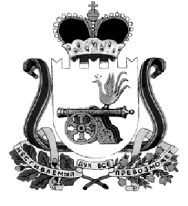 КАРДЫМОВСКИЙ РАЙОННЫЙ СОВЕТ ДЕПУТАТОВР Е Ш Е Н И Еот 26.05.2022                                   № Ре-00029О награждении Почетной грамотойКардымовского районного Советадепутатов Ю.П. АнтиповаРассмотрев ходатайство Председателя Кардымовского Совета ветеранов о награждении Почетной грамотой Кардымовского районного Совета депутатов – Антипова Юрия Петровича, Кардымовский районный Совет депутатовРЕШИЛ:1. Наградить Почетной грамотой Кардымовского районного Совета депутатов Антипова Юрия Петровича, за  вклад в работу по патриотическому воспитанию молодежи, за активное участие в общественной жизни ветеранской организации и в связи с 85-ти летним юбилеем.2.  Согласно Положению о Почетной грамоте, инициатору награждения выплатить Ю.П. Антипову единовременное денежное вознаграждение.Председатель Кардымовского районного Совета депутатов                                                                      И.В. Горбачев